公司代码：000759                                                                  公司简称：中百集团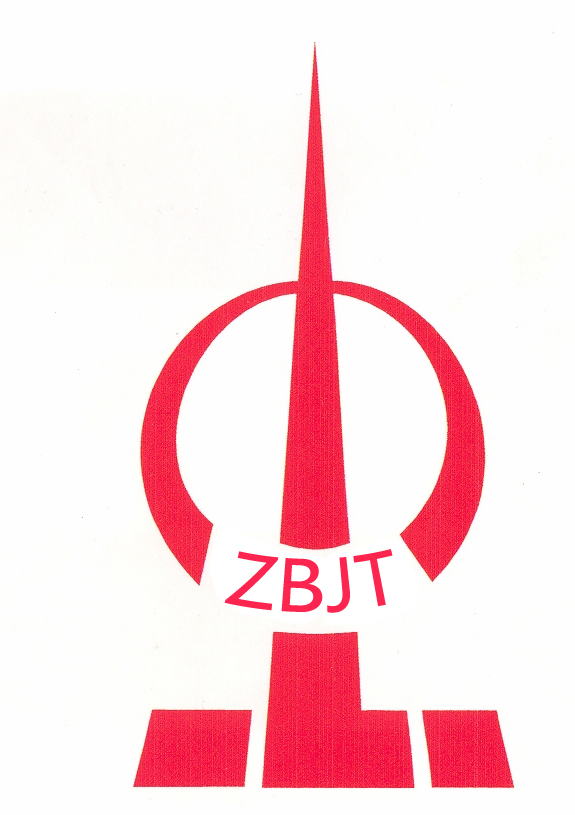 2020年第三季度报告2020年10月第一节 重要提示公司董事会、监事会及董事、监事、高级管理人员保证季度报告内容的真实、准确、完整，不存在虚假记载、误导性陈述或重大遗漏，并承担个别和连带的法律责任。所有董事均已出席了审议本次季报的董事会会议。公司董事长李军、总经理杨晓红、主管会计工作负责人张海文及会计机构负责人(会计主管人员)杨蓓声明：保证季度报告中财务报表的真实、准确、完整。第二节 公司基本情况一、主要会计数据和财务指标公司是否需追溯调整或重述以前年度会计数据□ 是 √ 否 非经常性损益项目和金额√ 适用 □ 不适用 单位：元对公司根据《公开发行证券的公司信息披露解释性公告第1号——非经常性损益》定义界定的非经常性损益项目，以及把《公开发行证券的公司信息披露解释性公告第1号——非经常性损益》中列举的非经常性损益项目界定为经常性损益的项目，应说明原因□ 适用 √ 不适用 公司报告期不存在将根据《公开发行证券的公司信息披露解释性公告第1号——非经常性损益》定义、列举的非经常性损益项目界定为经常性损益的项目的情形。二、报告期末股东总数及前十名股东持股情况表1.普通股股东和表决权恢复的优先股股东总数及前10名股东持股情况表单位：股注：武汉商联（集团）股份有限公司及其关联方武汉华汉投资管理有限公司分别将所持有的公司无限售条件流通股40,585,387股质押给中信银行股份有限公司武汉分行，2020年9月23日，武汉商联（集团）股份有限公司及其关联方武汉华汉投资管理有限公司将其所持有公司的股份全部解除质押（具体内容详见2020年9月30日刊登在巨潮资讯网《中百控股集团股份有限公司关于关于股东股份解除质押的公告》，公告编号2020-043）。截止报告期末，新光集团所持的本公司40,528,928股股份仍全部被司法冻结。公司前10名普通股股东、前10名无限售条件普通股股东在报告期内是否进行约定购回交易□ 是 √ 否 公司前10名普通股股东、前10名无限售条件普通股股东在报告期内未进行约定购回交易。2.优先股股东总数及前10名优先股股东持股情况表□ 适用 √ 不适用 第三节 重要事项一、报告期主要财务数据、财务指标发生变动的情况及原因√ 适用 □ 不适用 截止报告期末，公司连锁网点共1389家，其中：中百仓储超市191家，中百超市703家，中百罗森便利店468家，中百百货店9家，中百电器门店18家。报告期末，公司累计实现营业收入102.27亿元，同比下降12.87%；归属于母公司股东的净利润6721.80万元，同比增长79.32%。报告期，公司主要会计报表项目、财务指标大幅变动的情况及原因：单位：元二、重要事项进展情况及其影响和解决方案的分析说明√ 适用 □ 不适用 1.公司及下属子公司2020 年1月1日至9月30日，累计收到政府防疫应急保供补贴等各类补助资金共计216,104,685.5元（未经审计），各项补助均以现金形式补助，公司均已收到相关款项。公司收到的前述政府补助均为与收益相关的政府补助，上述获得的政府补助计入公司当期损益，增加公司2020年度税前利润总额216,104,685.5元。（具体内容详见2020年10月10日刊登在巨潮资讯网《中百控股集团股份有限公司关于获得政府补助的公告》公告编号2020-045）2.为优化公司业务结构，进一步拓展业务范畴，增强公司竞争力，公司于7月23日向政府相关部门递交了关于支持公司申报免税品经营资质的请示，免税商品经营资质属于国家特许经营资质，公司最终能否获得该资质存在重大不确定性。公司没有就免税品经营事项与任何客户或合作方进行商业洽谈或签署任何合同或协议，主营业务仍为有税商品的零售业务，短期内不会发生重大变化。（具体内容详见2020年7月24日刊登在巨潮资讯网《中百控股集团股份有限公司重大事项提示性公告》公告编号2020-033）股份回购的实施进展情况□ 适用 √ 不适用 采用集中竞价方式减持回购股份的实施进展情况□ 适用 √ 不适用 三、公司实际控制人、股东、关联方、收购人以及公司等承诺相关方在报告期内超期未履行完毕的承诺事项√ 适用 □ 不适用 注：2017年4月，武汉商联（集团）股份有限公司（以下简称“武商联”）认为公司不具备实施股权激励的条件，对相关承诺作出变更。《关于变更承诺的函》。根据相关规定，2017年4月26日和5月19日，公司召开的第八届董事会第二十一次会议和2016年年度股东大会审议通过了《关于武汉商联（集团）股份有限公司变更承诺的议案》。详见2017年4月28日刊登在《中国证券报》《证券时报》《上海证券报》及巨潮资讯网（www.cninfo.com.cn）《关于武汉商联（集团）股份有限公司变更承诺的公告》（公告号：2017-17）。公司于2019年7月收到武商联《关于变更承诺的函》。函称：武商联曾在2014年7月向中百集团、武商集团和中商集团等三家上市公司规范了关于解决同业竞争问题的承诺，该项承诺将于2019年7月20日到期。因承诺期限即将届满，提请中百集团董事会、股东大会审议武商联变更承诺的议案。根据第4号监管指引的规定，2019年7月9日和7月25日，公司分别召开董事会和临时股东大会，审议通过了《关于武汉商联（集团）股份有限公司变更承诺的议案》。具体内容详见2019年7月10日刊登在《中国证券报》《证券时报》《上海证券报》及巨潮资讯网《关于武汉商联（集团）股份有限公司变更承诺的公告》（公告号：2019-29）。四、金融资产投资1.证券投资情况□ 适用 √ 不适用 公司报告期不存在证券投资。2.衍生品投资情况□ 适用 √ 不适用 公司报告期不存在衍生品投资。五、募集资金投资项目进展情况□ 适用 √ 不适用 六、对2020年度经营业绩的预计预测年初至下一报告期期末的累计净利润可能为亏损或者与上年同期相比发生大幅度变动的警示及原因说明□ 适用 √ 不适用 七、日常经营重大合同□ 适用 √ 不适用 八、委托理财□ 适用 √ 不适用 公司报告期不存在委托理财。九、违规对外担保情况□ 适用 √ 不适用 公司报告期无违规对外担保情况。十、控股股东及其关联方对上市公司的非经营性占用资金情况□ 适用 √ 不适用 公司报告期不存在控股股东及其关联方对上市公司的非经营性占用资金。十一、报告期内接待调研、沟通、采访等活动登记表√ 适用 □ 不适用 第四节 财务报表一、财务报表1.合并资产负债表编制单位：中百控股集团股份有限公司2020年09月30日单位：元法定代表人：李军          主管会计工作负责人：张海文        会计机构负责人：杨蓓2.母公司资产负债表单位：元法定代表人：李军          主管会计工作负责人：张海文        会计机构负责人：杨蓓3.合并本报告期利润表单位：元法定代表人：李军          主管会计工作负责人：张海文        会计机构负责人：杨蓓4.母公司本报告期利润表单位：元法定代表人：李军          主管会计工作负责人：张海文        会计机构负责人：杨蓓5.合并年初到报告期末利润表单位：元法定代表人：李军          主管会计工作负责人：张海文        会计机构负责人：杨蓓6.母公司年初至报告期末利润表单位：元法定代表人：李军          主管会计工作负责人：张海文        会计机构负责人：杨蓓7.合并年初到报告期末现金流量表单位：元法定代表人：李军          主管会计工作负责人：张海文        会计机构负责人：杨蓓8.母公司年初到报告期末现金流量表单位：元法定代表人：李军          主管会计工作负责人：张海文        会计机构负责人：杨蓓二、财务报表调整情况说明1.2020年起首次执行新收入准则、新租赁准则调整执行当年年初财务报表相关项目情况√ 适用 □ 不适用 是否需要调整年初资产负债表科目□ 是 √ 否 不需要调整年初资产负债表科目的原因说明财政部于 2017 年 7 月 5 日发布了修订后的《企业会计准则第 14 号——收入》（财会【2017】 22号）（以下简称新收入准则），要求在境内外同时上市的企业以及在境外上市并采用国际财务报告准则或企业会计准则编制财务报表的企业自 2018 年 1月 1 日起施行该准则，其他境内上市企业自 2020年 1 月 1 日起施行该准则。公司自 2020 年 1 月 1 日起执行新收入准则，根据衔接规定对上年同期不进行追溯调整。公司还未执行新租赁准则。财政部于 2018 年 12 月 7 日发布了修订后的《企业会计准则第 21 号——租赁》（财会【2018】 35号）（以下简称新租赁准则），要求在境内外同时上市的企业以及在境外上市并采用国际财务报告准则或企业会计准则编制财务报表的企业自 2019 年 1月 1 日起施行该准则，其他境内上市企业自 2021年 1 月 1 日起施行该准则。公司2020年未执行新租赁准则。2.2020年起首次执行新收入准则、新租赁准则追溯调整前期比较数据说明□ 适用 √ 不适用 三、审计报告第三季度报告是否经过审计□ 是 √ 否 公司第三季度报告未经审计。中百控股集团股份有限公司董事会董事长：李军2020年10月29日本报告期末本报告期末上年度末上年度末本报告期末比上年度末增减本报告期末比上年度末增减总资产（元）9,855,559,068.529,855,559,068.529,210,266,623.349,210,266,623.347.01%7.01%归属于上市公司股东的净资产（元）3,228,812,552.123,228,812,552.123,354,591,082.023,354,591,082.02-3.75%-3.75%本报告期 （7-9月）本报告期比上年同期增减本报告期比上年同期增减年初至报告期末（1-9月）年初至报告期末（1-9月）年初至报告期末比上年同期增减营业收入（元）3,157,635,597.59-16.55%-16.55%10,226,986,853.0410,226,986,853.04-12.87%归属于上市公司股东的净利润（元）139,791,041.1112,467.81%12,467.81%67,217,978.0867,217,978.0879.32%归属于上市公司股东的扣除非经常性损益的净利润（元）108,215,031.4849,262.08%49,262.08%-47,639,832.13-47,639,832.13-223.96%经营活动产生的现金流量净额（元）425,297,269.64147.42%147.42%838,049,536.75838,049,536.7522.45%基本每股收益（元/股）0.21310,550.00%10,550.00%0.1010.10183.64%稀释每股收益（元/股）0.21310,550.00%10,550.00%0.1010.10183.64%加权平均净资产收益率4.39%上升4.36个百分点上升4.36个百分点1.99%1.99%上升0.88个百分点项目年初至报告期期末金额说明非流动资产处置损益（包括已计提资产减值准备的冲销部分）8,576,617.20计入当期损益的政府补助（与企业业务密切相关，按照国家统一标准定额或定量享受的政府补助除外）136,288,260.43除上述各项之外的其他营业外收入和支出-6,608,755.07减：所得税影响额22,555,871.87　　少数股东权益影响额（税后）842,440.48合计114,857,810.21--报告期末普通股股东总数报告期末普通股股东总数21,54221,54221,54221,542报告期末表决权恢复的优先股股东总数（如有）报告期末表决权恢复的优先股股东总数（如有）报告期末表决权恢复的优先股股东总数（如有）0000前10名股东持股情况前10名股东持股情况前10名股东持股情况前10名股东持股情况前10名股东持股情况前10名股东持股情况前10名股东持股情况前10名股东持股情况前10名股东持股情况前10名股东持股情况前10名股东持股情况前10名股东持股情况前10名股东持股情况股东名称股东性质股东性质持股比例持股比例持股数量持股数量持有有限售条件的股份数量持有有限售条件的股份数量持有有限售条件的股份数量质押或冻结情况质押或冻结情况质押或冻结情况股东名称股东性质股东性质持股比例持股比例持股数量持股数量持有有限售条件的股份数量持有有限售条件的股份数量持有有限售条件的股份数量股份状态股份状态数量武汉商联（集团）股份有限公司国有法人国有法人20.07%20.07%136,684,090136,684,09064,74164,74164,741重庆永辉超市有限公司境内非国有法人境内非国有法人15.02%15.02%102,284,543102,284,543武汉华汉投资管理有限公司国有法人国有法人13.93%13.93%94,853,19594,853,195永辉物流有限公司境内非国有法人境内非国有法人9.84%9.84%67,016,49367,016,493新光控股集团有限公司境内非国有法人境内非国有法人5.95%5.95%40,528,92840,528,928冻结冻结40,528,928永辉超市股份有限公司境内非国有法人境内非国有法人5.00%5.00%34,051,09034,051,090中百控股集团股份有限公司回购专用证券账户其他其他3.67%3.67%24,992,01424,992,014长江证券－工商银行－长江证券超越理财宝6号集合资产管理计划其他其他1.53%1.53%10,396,70010,396,700必拓电子商务有限公司境内非国有法人境内非国有法人0.97%0.97%6,578,7556,578,755武汉地产开发投资集团有限公司国有法人国有法人0.92%0.92%6,296,8316,296,831前10名无限售条件股东持股情况前10名无限售条件股东持股情况前10名无限售条件股东持股情况前10名无限售条件股东持股情况前10名无限售条件股东持股情况前10名无限售条件股东持股情况前10名无限售条件股东持股情况前10名无限售条件股东持股情况前10名无限售条件股东持股情况前10名无限售条件股东持股情况前10名无限售条件股东持股情况前10名无限售条件股东持股情况前10名无限售条件股东持股情况股东名称股东名称股东名称股东名称持有无限售条件股份数量持有无限售条件股份数量持有无限售条件股份数量持有无限售条件股份数量股份种类股份种类股份种类股份种类股份种类股东名称股东名称股东名称股东名称持有无限售条件股份数量持有无限售条件股份数量持有无限售条件股份数量持有无限售条件股份数量股份种类股份种类股份种类数量数量武汉商联（集团）股份有限公司武汉商联（集团）股份有限公司武汉商联（集团）股份有限公司武汉商联（集团）股份有限公司136,619,349136,619,349136,619,349136,619,349人民币普通股人民币普通股人民币普通股136,619,349136,619,349重庆永辉超市有限公司重庆永辉超市有限公司重庆永辉超市有限公司重庆永辉超市有限公司102,284,543102,284,543102,284,543102,284,543人民币普通股人民币普通股人民币普通股102,284,543102,284,543武汉华汉投资管理有限公司武汉华汉投资管理有限公司武汉华汉投资管理有限公司武汉华汉投资管理有限公司94,853,19594,853,19594,853,19594,853,195人民币普通股人民币普通股人民币普通股94,853,19594,853,195永辉物流有限公司永辉物流有限公司永辉物流有限公司永辉物流有限公司67,016,49367,016,49367,016,49367,016,493人民币普通股人民币普通股人民币普通股67,016,49367,016,493新光控股集团有限公司新光控股集团有限公司新光控股集团有限公司新光控股集团有限公司40,528,92840,528,92840,528,92840,528,928人民币普通股人民币普通股人民币普通股40,528,92840,528,928永辉超市股份有限公司永辉超市股份有限公司永辉超市股份有限公司永辉超市股份有限公司34,051,09034,051,09034,051,09034,051,090人民币普通股人民币普通股人民币普通股34,051,09034,051,090中百控股集团股份有限公司回购专用证券账户中百控股集团股份有限公司回购专用证券账户中百控股集团股份有限公司回购专用证券账户中百控股集团股份有限公司回购专用证券账户24,992,01424,992,01424,992,01424,992,014人民币普通股人民币普通股人民币普通股24,992,01424,992,014长江证券－工商银行－长江证券超越理财宝6号集合资产管理计划长江证券－工商银行－长江证券超越理财宝6号集合资产管理计划长江证券－工商银行－长江证券超越理财宝6号集合资产管理计划长江证券－工商银行－长江证券超越理财宝6号集合资产管理计划10,396,70010,396,70010,396,70010,396,700人民币普通股人民币普通股人民币普通股10,396,70010,396,700必拓电子商务有限公司必拓电子商务有限公司必拓电子商务有限公司必拓电子商务有限公司6,578,7556,578,7556,578,7556,578,755人民币普通股人民币普通股人民币普通股6,578,7556,578,755武汉地产开发投资集团有限公司武汉地产开发投资集团有限公司武汉地产开发投资集团有限公司武汉地产开发投资集团有限公司6,296,8316,296,8316,296,8316,296,831人民币普通股人民币普通股人民币普通股6,296,8316,296,831上述股东关联关系或一致行动的说明上述股东关联关系或一致行动的说明上述股东关联关系或一致行动的说明上述股东关联关系或一致行动的说明武汉商联(集团)股份有限公司和武汉华汉投资管理有限公司的控股股东同为武汉国有资产经营有限公司。永辉超市股份有限公司及其全资子公司重庆永辉超市有限公司、永辉物流有限公司为一致行动人。公司未知其他股东间是否存在关联关系或一致行动人的情况。武汉商联(集团)股份有限公司和武汉华汉投资管理有限公司的控股股东同为武汉国有资产经营有限公司。永辉超市股份有限公司及其全资子公司重庆永辉超市有限公司、永辉物流有限公司为一致行动人。公司未知其他股东间是否存在关联关系或一致行动人的情况。武汉商联(集团)股份有限公司和武汉华汉投资管理有限公司的控股股东同为武汉国有资产经营有限公司。永辉超市股份有限公司及其全资子公司重庆永辉超市有限公司、永辉物流有限公司为一致行动人。公司未知其他股东间是否存在关联关系或一致行动人的情况。武汉商联(集团)股份有限公司和武汉华汉投资管理有限公司的控股股东同为武汉国有资产经营有限公司。永辉超市股份有限公司及其全资子公司重庆永辉超市有限公司、永辉物流有限公司为一致行动人。公司未知其他股东间是否存在关联关系或一致行动人的情况。武汉商联(集团)股份有限公司和武汉华汉投资管理有限公司的控股股东同为武汉国有资产经营有限公司。永辉超市股份有限公司及其全资子公司重庆永辉超市有限公司、永辉物流有限公司为一致行动人。公司未知其他股东间是否存在关联关系或一致行动人的情况。武汉商联(集团)股份有限公司和武汉华汉投资管理有限公司的控股股东同为武汉国有资产经营有限公司。永辉超市股份有限公司及其全资子公司重庆永辉超市有限公司、永辉物流有限公司为一致行动人。公司未知其他股东间是否存在关联关系或一致行动人的情况。武汉商联(集团)股份有限公司和武汉华汉投资管理有限公司的控股股东同为武汉国有资产经营有限公司。永辉超市股份有限公司及其全资子公司重庆永辉超市有限公司、永辉物流有限公司为一致行动人。公司未知其他股东间是否存在关联关系或一致行动人的情况。武汉商联(集团)股份有限公司和武汉华汉投资管理有限公司的控股股东同为武汉国有资产经营有限公司。永辉超市股份有限公司及其全资子公司重庆永辉超市有限公司、永辉物流有限公司为一致行动人。公司未知其他股东间是否存在关联关系或一致行动人的情况。武汉商联(集团)股份有限公司和武汉华汉投资管理有限公司的控股股东同为武汉国有资产经营有限公司。永辉超市股份有限公司及其全资子公司重庆永辉超市有限公司、永辉物流有限公司为一致行动人。公司未知其他股东间是否存在关联关系或一致行动人的情况。前10名股东参与融资融券业务情况说明（如有）前10名股东参与融资融券业务情况说明（如有）前10名股东参与融资融券业务情况说明（如有）前10名股东参与融资融券业务情况说明（如有）无无无无无无无无无资产负债表项目2020年9月30日2019年12月31日增减幅度%说明货币资金1,791,759,237.29998,185,104.2179.50本期增加银行流动资金贷款及收到政府补贴，增加货币资金应收账款185,429,022.87122,401,052.9351.49本期大客团购应收款增加在建工程231,054,689.29129,597,011.4578.29本期物流工程建设等投资增加短期借款1,148,000,000.00784,840,000.0046.27本期增加银行流动资金贷款应交税费55,116,173.1298,110,341.45-43.82因收入下降及享受税收优惠政策，应交税费减少利润表项目2020年1-9月2019年1-9月增减幅度%说    明税金及附加36,359,737.6857,298,798.87-36.54因收入下降及享受税收优惠政策，税金及附加减少研发费用970,468.131,541,702.68-37.05因研发投入减少投资收益-6,865,854.553,608,286.79-290.28对外投资收益减少资产处置收益14,846,445.34-3,965.94374,448.71本期收到门店拆迁资产处置补偿收益其他收益136,288,260.435,067,546.282,589.43收到防疫保供政府补贴，其他收益增加营业外收入884,538.416,081,291.03-85.45本期资产处置减少现金流量表项目2020年1-9月2019年1-9月增减幅度%说    明收到其他与经营活动有关的现金161,294,571.2660,273,108.25167.61本期增加政府疫情补助支付的各项税费272,856,815.09502,844,572.20-45.74因收入下降及享受税收优惠政策，本期支付税费较同期减少取得投资收益收到的现金1,253,333.333,197,363.46-60.80对外投资分红减少处置固定资产、无形资产和其他长期资产收回的现金净额15,385,372.563,711,898.48314.49本期收到门店拆迁资产处置补偿收益购建固定资产、无形资产和其他长期资产支付的现金210,135,487.80156,034,205.9534.67因购建固定资产及物流工程款支出增加投资支付的现金10,599,400.00本期无对外联营投资取得子公司及其他营业单位支付的现金净额807,929,410.45同期支付回购资产证券化资产资金，本期无取得借款收到的现金1,188,000,000.00819,840,000.0044.91取得短期贷款发生额增加偿还债务支付的现金824,840,000.00283,477,500.00190.97归还银行贷款发生额增加重要事项概述披露日期临时报告披露网站查询索引中百控股集团股份有限公司关于获得政府补助的公告2020年10月10日公告编号2020-045，刊登在巨潮资讯网中百控股集团股份有限公司关于申报免税品经营资质的重大事项提示性公告2020年07月24日公告编号2020-033，刊登在巨潮资讯网承诺事由承诺方承诺类型承诺内容承诺时间承诺期限履行情况股改承诺武汉商联（集团）股份有限公司其他承诺维持在股权分置改革时所做出的股权激励承诺，待中百集团业绩达到规定条件时积极推动其股权激励工作，力争5年内实施中百集团管理层股权激励计划。2017年04月5年内履行中收购报告书或权益变动报告书中所作承诺武汉商联（集团）股份有限公司同业竞争方面承诺自股东大会审议通过本项议案之日起，武商联将积极推进中商重组工作，进一步加大武商集团、中百集团分业经营的力度，并在武汉市国资国企改革的总体部署下，在2年之内逐步解决武商集团、中百集团和武汉中商三家上市公司的同业竞争问题。2019年07月2年内履行中承诺是否按时履行是是是是是是如承诺超期未履行完毕的，应当详细说明未完成履行的具体原因及下一步的工作计划无无无无无无接待时间接待地点接待方式接待对象类型接待对象谈论的主要内容及提供的资料调研的基本情况索引2020年05月15日电话会议电话沟通机构天风证券等46家机构公司基本情况及发展规划公告编号20200515，刊登在巨潮资讯网项目2020年9月30日2019年12月31日流动资产：　　货币资金1,791,759,237.29998,185,104.21　　结算备付金　　拆出资金　　交易性金融资产　　衍生金融资产　　应收票据921,000.001,380,719.07　　应收账款185,429,022.87122,401,052.93　　应收款项融资　　预付款项241,017,067.84298,123,306.05　　应收保费　　应收分保账款　　应收分保合同准备金　　其他应收款44,209,987.9738,126,997.74　　　其中：应收利息　　　　　　应收股利　　买入返售金融资产　　存货1,625,726,749.801,770,980,674.29　　合同资产　　持有待售资产　　一年内到期的非流动资产　　其他流动资产39,350,959.0242,806,839.68流动资产合计    3,928,414,024.793,272,004,693.97非流动资产：　　发放贷款和垫款　　债权投资　　其他债权投资　　长期应收款　　长期股权投资267,879,820.77275,999,008.64　　其他权益工具投资3,850,000.003,850,000.00　　其他非流动金融资产　　投资性房地产45,323,740.0746,448,961.74　　固定资产4,372,048,333.634,463,180,875.44　　在建工程231,054,689.29129,597,011.45　　生产性生物资产　　油气资产　　使用权资产　　无形资产367,642,040.99376,294,689.77　　开发支出　　商誉19,921,412.5919,921,412.59　　长期待摊费用606,789,861.06602,430,533.23　　递延所得税资产4,148,185.634,030,899.10　　其他非流动资产8,486,959.7016,508,537.41非流动资产合计5,927,145,043.735,938,261,929.37资产总计9,855,559,068.529,210,266,623.34流动负债：　　短期借款1,148,000,000.00784,840,000.00　　向中央银行借款　　拆入资金　　交易性金融负债　　衍生金融负债　　应付票据278,066,744.49354,089,866.78　　应付账款2,278,945,321.252,297,639,769.85　　预收款项2,085,208,573.311,628,826,731.89　　合同负债　　卖出回购金融资产款　　吸收存款及同业存放　　代理买卖证券款　　代理承销证券款　　应付职工薪酬42,433,064.9642,070,395.83　　应交税费55,116,173.1298,110,341.45　　其他应付款483,231,349.45420,613,699.52　　　其中：应付利息　　　　　　应付股利890,867.18877,931.18　　应付手续费及佣金　　应付分保账款　　持有待售负债　　一年内到期的非流动负债　　其他流动负债流动负债合计6,371,001,226.585,626,190,805.32非流动负债：　　保险合同准备金　　长期借款　　应付债券　　　其中：优先股　　　　　　永续债　　租赁负债　　长期应付款　　长期应付职工薪酬　　预计负债　　递延收益7,454,338.138,277,309.28　　递延所得税负债1,901,750.321,901,750.32　　其他非流动负债非流动负债合计9,356,088.4510,179,059.60负债合计6,380,357,315.035,636,369,864.92所有者权益：　　股本681,021,500.00681,021,500.00　　其他权益工具　　　其中：优先股　　　　　　永续债　　资本公积1,080,510,318.191,080,510,318.19　　减：库存股170,072,653.049,877,619.36　　其他综合收益　　专项储备　　盈余公积424,543,677.11424,543,677.11　　一般风险准备　　未分配利润1,212,809,709.861,178,393,206.08归属于母公司所有者权益合计3,228,812,552.123,354,591,082.02　　少数股东权益246,389,201.37219,305,676.40所有者权益合计3,475,201,753.493,573,896,758.42负债和所有者权益总计          9,855,559,068.529,210,266,623.34项目2020年9月30日2019年12月31日流动资产：　　货币资金1,030,825,469.49541,844,091.83　　交易性金融资产　　衍生金融资产　　应收票据　　应收账款　　应收款项融资　　预付款项8,000.0012,000.00　　其他应收款2,199,629,560.532,268,995,221.58　　　其中：应收利息　　　　　　应收股利115,000,000.00　　存货96,951.2438,016.13　　合同资产　　持有待售资产　　一年内到期的非流动资产　　其他流动资产3,603,503.881,251,584.61流动资产合计3,234,163,485.142,812,140,914.15非流动资产：　　债权投资　　其他债权投资　　长期应收款　　长期股权投资2,327,853,068.732,329,106,402.06　　其他权益工具投资3,600,000.003,600,000.00　　其他非流动金融资产　　投资性房地产23,589,085.6624,189,414.37　　固定资产171,393,451.62130,225,497.63　　在建工程　　生产性生物资产　　油气资产　　使用权资产　　无形资产　　开发支出　　商誉　　长期待摊费用　　递延所得税资产　　其他非流动资产4,490,474.706,154,022.40非流动资产合计2,530,926,080.712,493,275,336.46资产总计5,765,089,565.855,305,416,250.61流动负债：　　短期借款860,000,000.00　　交易性金融负债　　衍生金融负债　　应付票据　　应付账款961,655.15642,601.41　　预收款项　　合同负债　　应付职工薪酬11,813,826.4411,813,826.44　　应交税费3,389,672.1330,481,985.73　　其他应付款2,183,495,676.442,361,147,788.12　　　其中：应付利息　　　　　　应付股利890,867.18877,931.18　　持有待售负债　　一年内到期的非流动负债　　其他流动负债流动负债合计3,059,660,830.162,404,086,201.70非流动负债：　　长期借款　　应付债券　　　其中：优先股　　　　　　永续债　　租赁负债　　长期应付款　　长期应付职工薪酬　　预计负债　　递延收益　　递延所得税负债　　其他非流动负债非流动负债合计负债合计3,059,660,830.162,404,086,201.70所有者权益：　　股本681,021,500.00681,021,500.00　　其他权益工具　　　其中：优先股　　　　　　永续债　　资本公积1,075,847,225.681,075,847,225.68　　减：库存股170,072,653.049,877,619.36　　其他综合收益　　专项储备　　盈余公积424,543,677.11424,543,677.11　　未分配利润694,088,985.94729,795,265.48所有者权益合计2,705,428,735.692,901,330,048.91负债和所有者权益总计5,765,089,565.855,305,416,250.61项目本期发生额（2020年7-9月）上期发生额（2019年7-9月）一、营业总收入3,157,635,597.593,783,950,569.37　　其中：营业收入3,157,635,597.593,783,950,569.37　　　　　利息收入　　　　　已赚保费　　　　　手续费及佣金收入二、营业总成本3,051,426,943.743,774,906,879.07　　其中：营业成本2,349,679,722.782,947,980,674.82　　　　　利息支出　　　　　手续费及佣金支出　　　　　退保金　　　　　赔付支出净额　　　　　提取保险责任准备金净额　　　　　保单红利支出　　　　　分保费用　　　　　税金及附加10,907,836.0518,787,500.62　　　　　销售费用589,951,978.51696,953,952.24　　　　　管理费用92,948,063.55104,563,223.43　　　　　研发费用394,066.69618,790.21　　　　　财务费用5,746,298.286,002,737.75　　　　　　其中：利息费用1,882,685.099,654,329.44　　　　　　　　　利息收入9,029,235.7014,297,706.83　　加：其他收益42,540,534.672,666,355.02　　　　投资收益（损失以“－”号填列）-1,126,893.557,449,252.29　　　　其中：对联营企业和合营企业的投资收益-1,126,893.55-1,618,525.82　　　　　　以摊余成本计量的金融资产终止确认收益　　　　汇兑收益（损失以“-”号填列）　　　　净敞口套期收益（损失以“－”号填列）　　　　公允价值变动收益（损失以“－”号填列）-8,792,351.23　　　　信用减值损失（损失以“-”号填列）　　　　资产减值损失（损失以“-”号填列）　　　　资产处置收益（损失以“-”号填列）14,854,834.94-35,637.62三、营业利润（亏损以“－”号填列）162,477,129.9110,331,308.76　　加：营业外收入154,498.224,770,415.59　　减：营业外支出4,627,717.915,526,129.83四、利润总额（亏损总额以“－”号填列）158,003,910.229,575,594.52　　减：所得税费用7,445,726.125,307,216.81五、净利润（净亏损以“－”号填列）150,558,184.104,268,377.71　（一）按经营持续性分类　　1.持续经营净利润（净亏损以“－”号填列）150,558,184.104,268,377.71　　2.终止经营净利润（净亏损以“－”号填列）　（二）按所有权归属分类　　1.归属于母公司所有者的净利润139,791,041.111,112,294.47　　2.少数股东损益10,767,142.993,156,083.24六、其他综合收益的税后净额　归属母公司所有者的其他综合收益的税后净额　　（一）不能重分类进损益的其他综合收益　　　　　1.重新计量设定受益计划变动额　　　　　2.权益法下不能转损益的其他综合收益　　　　　3.其他权益工具投资公允价值变动　　　　　4.企业自身信用风险公允价值变动　　　　　5.其他　　（二）将重分类进损益的其他综合收益　　　　　1.权益法下可转损益的其他综合收益　　　　　2.其他债权投资公允价值变动　　　　　3.金融资产重分类计入其他综合收益的金额　　　　　4.其他债权投资信用减值准备　　　　　5.现金流量套期储备　　　　　6.外币财务报表折算差额　　　　　7.其他　归属于少数股东的其他综合收益的税后净额七、综合收益总额150,558,184.104,268,377.71　　归属于母公司所有者的综合收益总额139,791,041.111,112,294.47　　归属于少数股东的综合收益总额10,767,142.993,156,083.24八、每股收益：　　（一）基本每股收益0.2130.002　　（二）稀释每股收益0.2130.002项目本期发生额（2020年7-9月）上期发生额（2019年7-9月）一、营业收入4,290,697.355,790,098.77　　减：营业成本1,506,105.26200,109.57　　　　税金及附加338,316.15507,749.25　　　　销售费用67,882.22269,265.60　　　　管理费用9,885,977.098,223,933.46　　　　研发费用　　　　财务费用-6,974,172.65-3,387,654.25　　　　　其中：利息费用523,129.58　　　　　　　　利息收入7,509,683.833,399,880.25　　加：其他收益4,733,444.08　　　　投资收益（损失以“－”号填列）1,013,774.009,067,778.11　　　　其中：对联营企业和合营企业的投资收益1,013,774.00　　　　　　以摊余成本计量的金融资产终止确认收益　　　　净敞口套期收益（损失以“－”号填列）　　　　公允价值变动收益（损失以“－”号填列）-8,792,351.23　　　　信用减值损失（损失以“-”号填列）　　　　资产减值损失（损失以“-”号填列）　　　　资产处置收益（损失以“-”号填列）二、营业利润（亏损以“－”号填列）5,213,807.36252,122.02　　加：营业外收入78,536.88　　减：营业外支出三、利润总额（亏损总额以“－”号填列）5,213,807.36330,658.90　　减：所得税费用1,480,850.03四、净利润（净亏损以“－”号填列）5,213,807.36-1,150,191.13　　（一）持续经营净利润（净亏损以“－”号填列）5,213,807.36-1,150,191.13　　（二）终止经营净利润（净亏损以“－”号填列）五、其他综合收益的税后净额　　（一）不能重分类进损益的其他综合收益　　　　　1.重新计量设定受益计划变动额　　　　　2.权益法下不能转损益的其他综合收益　　　　　3.其他权益工具投资公允价值变动　　　　　4.企业自身信用风险公允价值变动　　　　　5.其他　　（二）将重分类进损益的其他综合收益　　　　　1.权益法下可转损益的其他综合收益　　　　　2.其他债权投资公允价值变动　　　　　3.金融资产重分类计入其他综合收益的金额　　　　　4.其他债权投资信用减值准备　　　　　5.现金流量套期储备　　　　　6.外币财务报表折算差额　　　　　7.其他六、综合收益总额5,213,807.36-1,150,191.13七、每股收益：　　（一）基本每股收益　　（二）稀释每股收益项目本期发生额（2020年1-9月）上期发生额（2019年1-9月）一、营业总收入10,226,986,853.0411,737,621,536.14　　其中：营业收入10,226,986,853.0411,737,621,536.14　　　　　利息收入　　　　　已赚保费　　　　　手续费及佣金收入二、营业总成本10,254,938,543.0011,673,591,633.56　　其中：营业成本7,758,362,193.839,157,415,933.47　　　　　利息支出　　　　　手续费及佣金支出　　　　　退保金　　　　　赔付支出净额　　　　　提取保险责任准备金净额　　　　　保单红利支出　　　　　分保费用　　　　　税金及附加36,359,737.6857,298,798.87　　　　　销售费用2,103,210,829.762,106,653,525.67　　　　　管理费用332,056,245.65327,839,158.65　　　　　研发费用970,468.131,541,702.68　　　　　财务费用23,979,067.9522,842,514.22　　　　　　其中：利息费用15,872,737.6717,538,669.22　　　　　　　　　利息收入26,885,721.4424,070,815.50　　加：其他收益136,288,260.435,067,546.28　　　　投资收益（损失以“－”号填列）-6,865,854.553,608,286.79　　　　其中：对联营企业和合营企业的投资收益-6,865,854.55-5,459,491.32　　　　　　以摊余成本计量的金融资产终止确认收益　　　　汇兑收益（损失以“-”号填列）　　　　净敞口套期收益（损失以“－”号填列）　　　　公允价值变动收益（损失以“－”号填列）　　　　信用减值损失（损失以“-”号填列）-2,751,613.84618,015.45　　　　资产减值损失（损失以“-”号填列）　　　　资产处置收益（损失以“-”号填列）14,846,445.34-3,965.94三、营业利润（亏损以“－”号填列）113,565,547.4273,319,785.16　　加：营业外收入884,538.416,081,291.03　　减：营业外支出13,763,121.6211,535,907.64四、利润总额（亏损总额以“－”号填列）100,686,964.2167,865,168.55　　减：所得税费用14,892,075.1625,968,714.97五、净利润（净亏损以“－”号填列）85,794,889.0541,896,453.58　（一）按经营持续性分类　　1.持续经营净利润（净亏损以“－”号填列）85,794,889.0541,896,453.58　　2.终止经营净利润（净亏损以“－”号填列）　（二）按所有权归属分类　　1.归属于母公司所有者的净利润67,217,978.0837,485,956.95　　2.少数股东损益18,576,910.974,410,496.63六、其他综合收益的税后净额　归属母公司所有者的其他综合收益的税后净额　　（一）不能重分类进损益的其他综合收益　　　　　1.重新计量设定受益计划变动额　　　　　2.权益法下不能转损益的其他综合收益　　　　　3.其他权益工具投资公允价值变动　　　　　4.企业自身信用风险公允价值变动　　　　　5.其他　　（二）将重分类进损益的其他综合收益　　　　　1.权益法下可转损益的其他综合收益　　　　　2.其他债权投资公允价值变动　　　　　3.金融资产重分类计入其他综合收益的金额　　　　　4.其他债权投资信用减值准备　　　　　5.现金流量套期储备　　　　　6.外币财务报表折算差额　　　　　7.其他　归属于少数股东的其他综合收益的税后净额七、综合收益总额85,794,889.0541,896,453.58　　归属于母公司所有者的综合收益总额67,217,978.0837,485,956.95　　归属于少数股东的综合收益总额18,576,910.974,410,496.63八、每股收益：　　（一）基本每股收益0.1010.055　　（二）稀释每股收益0.1010.055项目本期发生额（2020年1-9月）上期发生额（2019年1-9月）一、营业收入10,001,732.0715,428,754.62　　减：营业成本1,906,324.40600,328.71　　　　税金及附加890,126.561,352,102.99　　　　销售费用155,617.74517,791.16　　　　管理费用33,186,634.6120,352,394.11　　　　研发费用　　　　财务费用-17,627,706.96-5,045,116.80　　　　　其中：利息费用5,746,118.07　　　　　　　　利息收入23,433,062.485,079,846.30　　加：其他收益5,382,175.47　　　　投资收益（损失以“－”号填列）7,709,229.86　　　　其中：对联营企业和合营企业的投资收益-478,976.00　　　　　　以摊余成本计量的金融资产终止确认收益　　　　净敞口套期收益（损失以“－”号填列）　　　　公允价值变动收益（损失以“－”号填列）　　　　信用减值损失（损失以“-”号填列）　　　　资产减值损失（损失以“-”号填列）　　　　资产处置收益（损失以“-”号填列）二、营业利润（亏损以“－”号填列）-3,127,088.815,360,484.31　　加：营业外收入222,283.5783,939.79　　减：营业外支出三、利润总额（亏损总额以“－”号填列）-2,904,805.245,444,424.10　　减：所得税费用1,480,850.03四、净利润（净亏损以“－”号填列）-2,904,805.243,963,574.07　　（一）持续经营净利润（净亏损以“－”号填列）-2,904,805.243,963,574.07　　（二）终止经营净利润（净亏损以“－”号填列）五、其他综合收益的税后净额　　（一）不能重分类进损益的其他综合收益　　　　　1.重新计量设定受益计划变动额　　　　　2.权益法下不能转损益的其他综合收益　　　　　3.其他权益工具投资公允价值变动　　　　　4.企业自身信用风险公允价值变动　　　　　5.其他　　（二）将重分类进损益的其他综合收益　　　　　1.权益法下可转损益的其他综合收益　　　　　2.其他债权投资公允价值变动　　　　　3.金融资产重分类计入其他综合收益的金额　　　　　4.其他债权投资信用减值准备　　　　　5.现金流量套期储备　　　　　6.外币财务报表折算差额　　　　　7.其他六、综合收益总额-2,904,805.243,963,574.07七、每股收益：　　（一）基本每股收益　　（二）稀释每股收益项目本期发生额（2020年1-9月）上期发生额（2019年1-9月）一、经营活动产生的现金流量：　　销售商品、提供劳务收到的现金12,702,416,953.3413,807,030,680.93　　客户存款和同业存放款项净增加额　　向中央银行借款净增加额　　向其他金融机构拆入资金净增加额　　收到原保险合同保费取得的现金　　收到再保业务现金净额　　保户储金及投资款净增加额　　收取利息、手续费及佣金的现金　　拆入资金净增加额　　回购业务资金净增加额　　代理买卖证券收到的现金净额　　收到的税费返还　　收到其他与经营活动有关的现金161,294,571.26 60,273,108.25经营活动现金流入小计12,863,711,524.60 13,867,303,789.18　　购买商品、接受劳务支付的现金9,381,857,373.8410,289,414,404.77　　客户贷款及垫款净增加额　　存放中央银行和同业款项净增加额　　支付原保险合同赔付款项的现金　　拆出资金净增加额　　支付利息、手续费及佣金的现金　　支付保单红利的现金　　支付给职工以及为职工支付的现金1,375,857,623.871,268,487,665.38　　支付的各项税费272,856,815.09502,844,572.20　　支付其他与经营活动有关的现金995,090,175.051,122,151,272.55经营活动现金流出小计12,025,661,987.8513,182,897,914.90经营活动产生的现金流量净额838,049,536.75684,405,874.28二、投资活动产生的现金流量：　　收回投资收到的现金　　取得投资收益收到的现金1,253,333.333,197,363.46　　处置固定资产、无形资产和其他长期资产收回的现金净额15,385,372.563,711,898.48　　处置子公司及其他营业单位收到的现金净额　　收到其他与投资活动有关的现金投资活动现金流入小计16,638,705.896,909,261.94　　购建固定资产、无形资产和其他长期资产支付的现金210,135,487.80156,034,205.95　　投资支付的现金10,599,400.00　　质押贷款净增加额　　取得子公司及其他营业单位支付的现金净额807,929,410.45　　支付其他与投资活动有关的现金投资活动现金流出小计210,135,487.80974,563,016.40投资活动产生的现金流量净额-193,496,781.91-967,653,754.46三、筹资活动产生的现金流量：　　吸收投资收到的现金　　其中：子公司吸收少数股东投资收到的现金　　取得借款收到的现金1,188,000,000.00819,840,000.00　　收到其他与筹资活动有关的现金筹资活动现金流入小计1,188,000,000.00819,840,000.00　　偿还债务支付的现金824,840,000.00283,477,500.00　　分配股利、利润或偿付利息支付的现金53,911,275.9774,038,550.35　　其中：子公司支付给少数股东的股利、利润5,250,000.004,900,000.00　　支付其他与筹资活动有关的现金160,227,345.79筹资活动现金流出小计1,038,978,621.76357,516,050.35筹资活动产生的现金流量净额149,021,378.24462,323,949.65四、汇率变动对现金及现金等价物的影响五、现金及现金等价物净增加额793,574,133.08179,076,069.47　　加：期初现金及现金等价物余额998,185,104.211,278,036,973.91六、期末现金及现金等价物余额1,791,759,237.291,457,113,043.38项目本期发生额（2020年1-9月）上期发生额（2019年1-9月）一、经营活动产生的现金流量：　　销售商品、提供劳务收到的现金10,309,117.2116,059,297.37　　收到的税费返还　　收到其他与经营活动有关的现金29,037,521.521,238,606,036.10经营活动现金流入小计39,346,638.731,254,665,333.47　　购买商品、接受劳务支付的现金3,767,175.721,742,661.91　　支付给职工以及为职工支付的现金16,655,015.8318,743,150.18　　支付的各项税费31,765,029.7416,900,664.58　　支付其他与经营活动有关的现金155,733,428.70805,461,013.57经营活动现金流出小计207,920,649.99842,847,490.24经营活动产生的现金流量净额-168,574,011.26411,817,843.23二、投资活动产生的现金流量：　　收回投资收到的现金9,700,427.75　　取得投资收益收到的现金1,253,333.333,026,997.25　　处置固定资产、无形资产和其他长期资产收回的现金净额93,203.88　　处置子公司及其他营业单位收到的现金净额　　收到其他与投资活动有关的现金投资活动现金流入小计1,253,333.3312,820,628.88　　购建固定资产、无形资产和其他长期资产支付的现金4,935,942.254,950,319.32　　投资支付的现金419,847,417.01　　取得子公司及其他营业单位支付的现金净额　　支付其他与投资活动有关的现金投资活动现金流出小计4,935,942.25424,797,736.33投资活动产生的现金流量净额-3,682,608.92-411,977,107.45三、筹资活动产生的现金流量：　　吸收投资收到的现金　　取得借款收到的现金900,000,000.00　　收到其他与筹资活动有关的现金筹资活动现金流入小计900,000,000.00　　偿还债务支付的现金40,000,000.00　　分配股利、利润或偿付利息支付的现金38,534,656.3734,038,139.00　　支付其他与筹资活动有关的现金160,227,345.79筹资活动现金流出小计238,762,002.1634,038,139.00筹资活动产生的现金流量净额661,237,997.84-34,038,139.00四、汇率变动对现金及现金等价物的影响五、现金及现金等价物净增加额488,981,377.66-34,197,403.22　　加：期初现金及现金等价物余额541,844,091.83692,367,210.35六、期末现金及现金等价物余额1,030,825,469.49658,169,807.13